17 ноября 2022 г.                                                                                           № 2002О внесении изменений в постановление администрации Предгорного муниципального округа Ставропольского края от 19 марта 2022 г. № 545 «Об утверждении Порядка проведения инвентаризации дворовых территорий, общественных территорий, уровня благоустройства индивидуальных жилых домов и земельных участков, предоставленных для их размещения, расположенных на территории Предгорного муниципального округа Ставропольского края»В соответствии с постановлением Правительства Российской Федерации от 10 февраля 2017 г. № 169 «Об утверждении Правил предоставления и распределения субсидий из федерального бюджета бюджетам субъектов Российской Федерации на поддержку государственных программ субъектов Российской Федерации и муниципальных программ формирования современной городской среды», постановлением Правительства Ставропольского края от 13 июля 2017 г. № 279-п «Об утверждении Порядка проведения инвентаризации дворовых территорий, общественных территорий, уровня благоустройства индивидуальных жилых домов и земельных участков, предоставленных для их размещения, расположенных на территории муниципальных образований Ставропольского края», методическими рекомендациями по подготовке государственных программ субъектов Российской Федерации и муниципальных программ формирования современной городской среды в рамках реализации федерального проекта «Формирование комфортной городской среды», утвержденными приказом Министерства строительства и жилищно-коммунального хозяйства Российской Федерации от 18 марта 2019 г. № 262/пр, Уставом Предгорного муниципального округа Ставропольского края, администрация Предгорного муниципального округа Ставропольского краяПОСТАНОВЛЯЕТ:1. Внести следующие изменения в постановление администрации Предгорного муниципального округа Ставропольского края от 19 марта 2022 г. № 545 «Об утверждении Порядка проведения инвентаризации дворовых территорий, общественных территорий, уровня благоустройства индивидуальных жилых домов и земельных участков, предоставленных для их размещения, расположенных на территории Предгорного муниципального округа Ставропольского края», изложив в новой прилагаемой редакции:1.1. состав комиссии по проведению инвентаризации дворовых территорий, общественных территорий, уровня благоустройства индивидуальных жилых домов и земельных участков, предоставленных для их размещения, расположенных на территории Предгорного муниципального округа Ставропольского края изложить в новой прилагаемой редакции.1.2. график проведения инвентаризации дворовых территорий, общественных территорий, уровня благоустройства индивидуальных жилых домов и земельных участков, предоставленных для их размещения, расположенных на территории Предгорного муниципального округа Ставропольского края.3. Разместить настоящее постановление на официальном сайте Предгорного муниципального округа Ставропольского края www.pmosk.ru в информационно – телекоммуникационной сети «Интернет».4. Контроль за выполнением настоящего постановления возложить на первого заместителя главы администрации Предгорного муниципального округа Ставропольского края Татарова А.Г.5. Настоящее постановление вступает в силу со дня его подписания.Исполняющий обязанности главы, первый заместитель главы администрации Предгорного муниципального округаСтавропольского края                                                                      А.Г. ТатаровУТВЕРЖДЕНпостановлением администрацииПредгорного муниципального округаСтавропольского края от19 марта 2022 г. № 545 (в редакции постановления администрации Предгорного муниципального округа Ставропольского края от 17 ноября 2022 г. № 2002)Состав комиссии по проведению инвентаризации общественных территорий, уровня благоустройства индивидуальных жилых домов и земельных участков, предоставленных для их размещения, расположенных на территории Предгорного муниципального округа Ставропольского края______________________________УТВЕРЖДЕНпостановлением администрацииПредгорного муниципального округаСтавропольского края от19 марта 2022 г. № 545 (в редакции постановления администрации Предгорного муниципального округа Ставропольского края от 17 ноября 2022 г. № 2002)График проведения инвентаризации дворовых территорий, общественных территорий, уровня благоустройства индивидуальных жилых домов и земельных участков, предоставленных для их размещения, расположенных на территории Предгорного муниципального округа Ставропольского края__________________________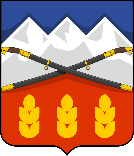 ПОСТАНОВЛЕНИЕАДМИНИСТРАЦИИ ПРЕДГОРНОГО МУНИЦИПАЛЬНОГО ОКРУГАСТАВРОПОЛЬСКОГО КРАЯст. ЕссентукскаяТатаров Алексей ГеоргиевичТатаров Алексей Георгиевичпервый заместитель главы администрации Предгорного муниципального округа Ставропольского края, председатель комиссииЯриков Сергей ВладимировичЯриков Сергей Владимировичначальник управления жилищно-коммунального и дорожного хозяйства администрации Предгорного муниципального округа Ставропольского края, заместитель председателя комиссииГрезев Максим ВасильевичГрезев Максим Васильевичзаместитель начальника отдела жилищно-коммунального хозяйства управления жилищно-коммунального и дорожного хозяйства администрации Предгорного муниципального округа Ставропольского края, секретарь комиссииЧлены комиссии:Члены комиссии:Члены комиссии:Крицкий Михаил Александровичначальник управления по делам территорий администрации Предгорного муниципального округа Ставропольского краяначальник управления по делам территорий администрации Предгорного муниципального округа Ставропольского краяАлексов Феохар Кириаковичначальник Тельмановского территориального отдела по работе с населением управления по делам территорий администрации Предгорного муниципального округа Ставропольского краяначальник Тельмановского территориального отдела по работе с населением управления по делам территорий администрации Предгорного муниципального округа Ставропольского краяБолдырева Юлия Дмитриевнаначальник Подкумского территориального отдела по работе с населением управления по делам территорий администрации Предгорного муниципального округа Ставропольского краяначальник Подкумского территориального отдела по работе с населением управления по делам территорий администрации Предгорного муниципального округа Ставропольского краяЖадан Илья Ильичначальник Юцкого территориального отдела по работе с населением управления по делам территорий администрации Предгорного муниципального округа Ставропольского краяначальник Юцкого территориального отдела по работе с населением управления по делам территорий администрации Предгорного муниципального округа Ставропольского краяЯцевич Вадим Леонидовичначальник Ессентукского территориального отдела по работе с населением управления по делам территорий администрации Предгорного муниципального округа Ставропольского краяначальник Ессентукского территориального отдела по работе с населением управления по делам территорий администрации Предгорного муниципального округа Ставропольского краяКоваленко Валентина Викторовнаначальник Нежинского территориального отдела по работе с населением управления по делам территорий администрации Предгорного муниципального округа Ставропольского краяначальник Нежинского территориального отдела по работе с населением управления по делам территорий администрации Предгорного муниципального округа Ставропольского краяЛазебник Ольга Николаевнаначальник Винсадского территориального отдела по работе с населением управления по делам территорий администрации Предгорного муниципального округа Ставропольского краяначальник Винсадского территориального отдела по работе с населением управления по делам территорий администрации Предгорного муниципального округа Ставропольского краяЛеонов Эдуард Алексеевичначальник Суворовского территориального отдела по работе с населением управления по делам территорий администрации Предгорного муниципального округа Ставропольского краяначальник Суворовского территориального отдела по работе с населением управления по делам территорий администрации Предгорного муниципального округа Ставропольского краяОстапенко Сергей Викторовичначальник Бекешевского территориального отдела по работе с населением управления по делам территорий администрации Предгорного муниципального округа Ставропольского краяначальник Бекешевского территориального отдела по работе с населением управления по делам территорий администрации Предгорного муниципального округа Ставропольского краяПорубаев Роман Анатольевичначальник Яснополянского территориального отдела по работе с населением управления по делам территорий администрации Предгорного муниципального округа Ставропольского краяначальник Яснополянского территориального отдела по работе с населением управления по делам территорий администрации Предгорного муниципального округа Ставропольского краяРудаков Денис Александровичначальник Пригородного территориального отдела по работе с населением управления по делам территорий администрации Предгорного муниципального округа Ставропольского краяначальник Пригородного территориального отдела по работе с населением управления по делам территорий администрации Предгорного муниципального округа Ставропольского краяГалганов Максим Михайловичначальник Пятигорского территориального отдела по работе с населением управления по делам территорий администрации Предгорного муниципального округа Ставропольского краяначальник Пятигорского территориального отдела по работе с населением управления по делам территорий администрации Предгорного муниципального округа Ставропольского краяСафарян Владимир Гаригеновичначальник Этокского территориального отдела по работе с населением управления по делам территорий администрации Предгорного муниципального округа Ставропольского краяначальник Этокского территориального отдела по работе с населением управления по делам территорий администрации Предгорного муниципального округа Ставропольского краяМозговая Наталья Викторовнаначальник Новоблагодарненского территориального отдела по работе с населением управления по делам территорий администрации Предгорного муниципального округа Ставропольского краяначальник Новоблагодарненского территориального отдела по работе с населением управления по делам территорий администрации Предгорного муниципального округа Ставропольского краяХутаева Асият Магомедовнаначальник Мирненского территориального отдела по работе с населением управления по делам территорий администрации Предгорного муниципального округа Ставропольского краяначальник Мирненского территориального отдела по работе с населением управления по делам территорий администрации Предгорного муниципального округа Ставропольского краяШевченко Александр Сергеевичначальник Боргустанского территориального отдела по работе с населением управления по делам территорий администрации Предгорного муниципального округа Ставропольского краяначальник Боргустанского территориального отдела по работе с населением управления по делам территорий администрации Предгорного муниципального округа Ставропольского края№п/пНаименование населенного пунктаСроки проведения инвентаризации 1231.станица Бекешевская21.11.2022-12.12.20222.станица Боргустанская21.11.2022-12.12.20223.поселок Боргустанские Горы21.11.2022-12.12.20224.хутор Быкогорка21.11.2022-12.12.20225.хутор Верблюдогорка21.11.2022-12.12.20226.поселок Верхнеподкумский21.11.2022-12.12.20227.поселок Верхнетамбуканский21.11.2022-12.12.20228.село Винсады21.11.2022-12.12.20229.хутор Воронов21.11.2022-12.12.202210.поселок Горный21.11.2022-12.12.202211.поселок Джуца21.11.2022-12.12.202212.станица Ессентукская21.11.2022-12.12.202213.поселок Железноводский21.11.2022-12.12.202214.поселок Зеленый21.11.2022-12.12.202215.хутор Калаборка21.11.2022-12.12.202216.поселок Мирный21.11.2022-12.12.202217.хутор МТФ № 1 колхоза им. Ленина21.11.2022-12.12.202218.поселок Нежинский21.11.2022-12.12.202219.поселок Нижнеэтокский21.11.2022-12.12.202220.хутор Новая Пролетарка21.11.2022-12.12.202221.село Новоблагодарное21.11.2022-12.12.202222.хутор Новоборгустанский21.11.2022-12.12.202223.поселок Песковский21.11.2022-12.12.202224.поселок Подкумок21.11.2022-12.12.202225.хутор Порт-Артур21.11.2022-12.12.202226.поселок Пятигорский21.11.2022-12.12.202227.поселок Родниковый21.11.2022-12.12.202228.поселок Садовая Долина21.11.2022-12.12.202229.село Садовое21.11.2022-12.12.202230.поселок Санамер21.11.2022-12.12.202231.село Свобода21.11.2022-12.12.202232.станица Суворовская21.11.2022-12.12.202233.село Сунжа-Ворошиловка21.11.2022-12.12.202234.хутор Сухоозерный21.11.2022-12.12.202235.хутор Тамбукан21.11.2022-12.12.202236.хутор Томатный21.11.2022-12.12.202237.поселок Урожайный21.11.2022-12.12.202238.хутор Хорошевский21.11.2022-12.12.202239.поселок им. Чкалова21.11.2022-12.12.202240.хутор Шести21.11.2022-12.12.202241.село Этока 21.11.2022-12.12.202242.село Юца21.11.2022-12.12.202243.поселок Ясная Поляна21.11.2022-12.12.202244.поселок Высокогорный21.11.2022-12.12.2022